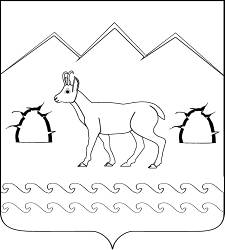 АДМИНИСТРАЦИЯ ГУБСКОГО СЕЛЬСКОГО ПОСЕЛЕНИЯМОСТОВСКОГО РАЙОНА ПОСТАНОВЛЕНИЕот 09.12.2016	№ 274                                             станица ГубскаяО внесении изменений в постановление администрации Губского сельского поселения Мостовского района от 26 мая  2014 года № 65 «Об утверждении Положения о квалификационных требованиях к стажу, профессиональным знаниям и навыкам муниципальных служащих администрации Губского сельского поселения Мостовского района»В соответствии с федеральными законами от 30 июня 2016 года                      № 224-ФЗ «О внесении изменений в Федеральный закон «О государственной гражданской службе Российской Федерации», от 2 марта 2007 года № 25-ФЗ                 «О муниципальной службе в Российской Федерации», решением Совета Губского сельского поселения Мостовского района от 21 октября 2016 года                 № 98 «О внесении изменений в решение Совета Губского сельского поселения Мостовского района от 8 апреля 2016 года № 82 «Об утверждении Положения о муниципальной службе в Губском сельском поселении Мостовский район»                   п о с т а н о в л я ю:1.Внести изменения в постановление администрации Губского сельского поселения Мостовского района от 26 мая  2014 года № 65 «Об утверждении Положения о квалификационных требованиях к стажу, профессиональным знаниям и навыкам муниципальных служащих администрации Губского сельского поселения Мостовского района»:1)раздел 1 «Квалификационные требования к уровню профессионального образования» изложить в новой редакции: «1.1.Для замещения должности муниципальной службы требуется соответствие квалификационным требованиям к уровню профессионального образования, стажу муниципальной службы или работы по специальности, направлению подготовки, знаниям и умениям, которые необходимы для исполнения должностных обязанностей, а также при наличии соответствующего решения главы Губского сельского поселения Мостовского района– к специальности, направлению подготовки:1)по главным и ведущим должностям муниципальной  службы - высшее образование по профилю деятельности администрации Губского сельского поселения Мостовского района или по профилю замещаемой должности;2)по старшим и младшим должностям муниципальной службы- среднее профессиональное образование по профилю замещаемой деятельности.1.2.Квалификационные требования к уровню профессионального образования, стажу муниципальной службы или стажу работы по специальности, направлению подготовки, необходимым для замещения должностей муниципальной службы, устанавливаются постановлением администрации Губского сельского поселения Мостовского района на основе типовых квалификационных требований для замещения должностей муниципальной службы, которые определяются законом Краснодарского края в соответствии с классификацией должностей муниципальной службы. Квалификационные требования к знаниям и умениям, которые необходимы для исполнения должностных обязанностей, устанавливаются в зависимости от области и вида профессиональной служебной деятельности муниципального служащего могут также предусматриваться квалификационными требованиями к специальности, направлению подготовки.»;2)в разделе 2  «Квалификационные требования к стажу муниципальной службы или стажу работы по специальности по всему тексту исключить слово «(опыту)».2.Общему отделу администрации Губского сельского поселения (Перова) обнародовать настоящее постановление и обеспечить размещение на официальном сайте администрации  Губского сельского поселения Мостовского района в информационно - телекоммуникационной сети «Интернет».3. Контроль за выполнением настоящего постановления оставляю за собой.4. Постановление вступает в силу со дня его обнародования.Глава Губскогосельского поселения                                                                                    А.А.Лутай